ПРОЕКТ
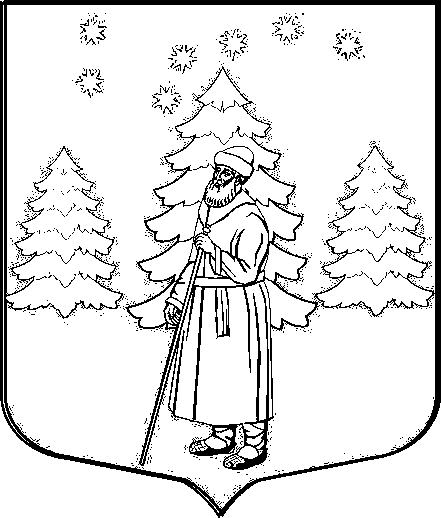 АДМИНИСТРАЦИЯ СУСАНИНСКОГО СЕЛЬСКОГО ПОСЕЛЕНИЯГАТЧИНСКОГО МУНИЦИПАЛЬНОГО РАЙОНАЛЕНИНГРАДСКОЙ ОБЛАСТИП О С Т А Н О В Л Е Н И ЕОб утверждении Административного регламентапредоставления муниципальной услуги « Оформление согласия на передачу в поднаем жилого помещения, предоставленного по договору социального найма           В целях реализации мероприятий по разработке и утверждению административных регламентов предоставления муниципальных услуг в муниципальном образовании «Сусанинское сельское поселение», в соответствии с Федеральным законом от 27.07.2010 №  210-ФЗ «Об организации предоставления государственных и муниципальных услуг», Федеральным законом от 06.10.2013 №131-ФЗ «Об общих принципах организации местного самоуправления в Российской Федерации», Постановлением администрации Сусанинского сельского поселения от 06.04.2011 №78 «О порядке разработки и утверждения Административных регламентов исполнения муниципальных услуг муниципального образования «Сусанинское сельское поселение»,  руководствуясь Уставом МО «Сусанинское сельское поселение»П О С Т А Н О В Л Я Е Т:	1.Утвердить Административный регламент предоставления муниципальной услуги «Оформление согласия на передачу в поднаем жилого помещения, предоставленного по договору социального найма» (Приложение).          2. Постановление №711 от 12.12.2014 года «Об утверждении Административного регламента предоставления муниципальной услуги «Оформление согласия на передачу в поднаем жилого помещения, предоставленного по договору социального найма» - признать утратившим силу с момента вступления в законную силу настоящего постановления.		          3.Настоящее Постановление вступает в силу с момента опубликования в сетевом издании «Гатчинская правда.ру» и подлежит размещению на официальном сайте муниципального образования «Сусанинское сельское поселение».         4. Контроль за исполнением настоящего Постановления оставляю за собой.Глава администрации                                                                                                             Сусанинского сельского поселения                                        Е.В. БордовскаяПриложение к Постановлению №        от          Административный регламентпредоставления муниципальной услуги « Оформление согласия на передачу в поднаем жилого помещения,предоставленного по договору социального найма Общие положенияНаименование муниципальной услуги: «Оформление согласия на передачу в поднаем жилого помещения, предоставленного по договору социального найма».Наименование органа местного самоуправления, предоставляющего муниципальную услугу, и его структурного подразделения, ответственного за предоставление муниципальной услуги.Муниципальную услугу предоставляет администрация Сусанинского сельского поселения (далее – орган местного самоуправления)1.3.	Ответственным за предоставлении муниципальной услуги является должностное лицо администрации Сусанинского сельского поселения, наделенное в соответствии с должностной инструкцией полномочиями по оказанию данной муниципальной услуги (далее – должностное лицо, специалист).        1.4. При предоставлении муниципальной услуги администрация Сусанинского сельского поселения взаимодействует с: - с органами Федеральной налоговой службы Российской Федерации;- с органами Федеральной службы государственной регистрации, кадастра и картографии;1.5. Места нахождения, справочные телефоны и адреса электронной почты органов местного самоуправления Ленинградской области приведены в приложении 1к административному регламенту.1.6. График работы администрации (приемная): с 9.00 до 17.00, перерыв с 13.00 до 14.001.7. Адрес портала государственных и муниципальных услуг (функций) Ленинградской области и официальных сайтов органов исполнительной власти Ленинградской области в сети Интернет.Электронный адрес портала государственных и муниципальных услуг (функций)  Ленинградской области (далее – ПГУ ЛО): http://gu.lenobl.ru/;Электронный адрес официального сайта Администрации Ленинградской области http://www.lenobl.ru/;Электронный адрес официального сайта органа местного самоуправления – mo-ssp.ru.1.8. Муниципальная услуга может быть предоставлена при обращении в многофункциональный центр предоставления государственных и муниципальных услуг (далее - МФЦ). Информация о местах нахождения и графике работы, справочных телефонах и адресах электронной почты МФЦ приведена в приложении 2.1.9.Муниципальная услуга может быть предоставлена в электронном виде через функционал электронной приёмной на ПГУ ЛО.1.10. Порядок получения заявителями информации по вопросам предоставления муниципальной услуги, в том числе о ходе предоставления муниципальной услуги.1.10.1. Основными требованиями к порядку информирования граждан об исполнении муниципальной услуги являются:- достоверность предоставляемой информации;- четкость в изложении информации;- полнота информирования.1.10.2. Информирование о порядке предоставления муниципальной услуги осуществляется при личном контакте специалистов с заявителями, с использованием почты, средств телефонной связи, электронной почты и размещается на портале.Информация о порядке предоставления муниципальной услуги предоставляется:- по телефону специалистами  - 8(81371)54573 (непосредственно в день обращения заинтересованных лиц);- на Интернет-сайте МО – mo-ssp.ru- на Портале государственных и муниципальных услуг (функций)Ленинградской области: http://www.gu.lenobl.ru;- на портале Федеральной государственной информационной системы «Единый портал государственных и муниципальных услуг (функций): http://www.gosuslugi.ru;- при обращении в МФЦ.1.10.3. Информирование об исполнении муниципальной услуги осуществляется в устной, письменной или электронной форме. 1.10.4. При обращении заявителя в устной форме лично или по телефону специалист, осуществляющий устное информирование, должен дать исчерпывающий ответ заявителю в пределах своей компетенции на поставленные вопросы. Во время разговора специалист должен корректно и внимательно относиться к заявителю, не унижая его чести и достоинства. Максимальная продолжительность ответа специалиста на вопросы заявителя не должно превышать 10 минут.1.10.5. В случае если заданные заявителем вопросы не входят в компетенцию специалиста, специалист информирует заявителя о его праве получения информации от другого специалиста, из иных источников или от органов, уполномоченных на ее предоставление.1.10.6. Индивидуальное письменное информирование осуществляется при обращении граждан путем почтовых отправлений, в том числе с приложением необходимых документов, заверенных усиленной квалифицированной электронной подписью (ответ на запрос, направленный по электронной почте, направляется в виде электронного документа на адрес электронной почты отправителя запроса).1.10.7. Консультирование при обращении заявителей в электронном виде осуществляется по электронной почте. 1.11. Заявителями могут выступать наниматели жилых помещений по договорам социального найма или их представители, действующие на основании нотариально удостоверенной доверенности.II. Стандарт предоставления муниципальной услуги»2.1. Наименование муниципальной услуги: «Оформление согласия на передачу в поднаем жилого помещения, предоставленного по договору социального найма».2.2. Предоставление муниципальной услуги осуществляется Администрацией Сусанинского сельского поселения.Ответственными за предоставление муниципальной услуги являются должностные лица и (или) специалисты отдела.2.3. Описание результата предоставления муниципальной услуги.Результатом предоставления муниципальной услуги является либо выдача заявителю согласия на передачу жилого помещения, предоставленного по договору социального найма, в поднаем (приложение 3), либо выдача заявителю мотивированного отказа в предоставлении муниципальной услуги.2.4. Срок предоставления муниципальной услуги.Максимальный срок предоставления муниципальной услуги составляет 30 дней и складывается из следующих сроков:- прием заявления и документов, выдача заявителю расписки в получении документов, регистрация заявления о предоставлении муниципальной услуги - не более 3 дней;- проверка документов на комплектность и подготовка и подписание либо согласия на передачу жилого помещения, предоставленного по договору социального найма, в поднаем либо мотивированного отказа в предоставлении муниципальной услуги - не более 24 дней;- выдача (направление) согласия на передачу жилого помещения, предоставленного по договору социального найма, в поднаем либо мотивированного отказа в предоставлении муниципальной услуги - не более 3 дней.Срок выдачи непосредственно заявителю документов (отправки электронных документов), являющихся результатом предоставления муниципальной услуги, составляет не более 1 дня с даты регистрации документов в канцелярии Администрации.2.4.1. Максимальные сроки при решении отдельных вопросов, связанных с предоставлением муниципальной услуги:- время ожидания в очереди при личном обращении заявителя за предоставлением муниципальной услуги не должно превышать 15 минут;- время приема при получении муниципальной услуги не должно превышать 15 минут;- время ожидания в очереди при получении результата предоставления муниципальной услуги не должно превышать 15 минут;- время приема при получении информации о правилах предоставления муниципальной услуги не должно превышать 15 минут.2.5. Нормативно-правовые акты, регулирующие предоставление муниципальной услуги:- Конституция Российской Федерации от 12.12.1993 («Российская газета», № 237, 25.12.1993);;- Гражданский кодекс Российской Федерации;- Жилищный кодекс Российской Федерации от 29.12.2004 № 188-ФЗ;- Федеральный закон от 27 июля 2010 года № 210-ФЗ «Об организации предоставления государственных и муниципальных услуг»;- Федеральный закон от 06 октября 2003 года № 131-ФЗ «Об общих принципах организации местного самоуправления в Российской Федерации»;- Федеральный закон от 02 май 2006 года № 59-ФЗ «О порядке рассмотрения обращений граждан Российской Федерации»;- Федеральный закон от 29.12.2004 № 189-ФЗ «О введении в действие Жилищного кодекса Российской Федерации»;- Федеральный закон от 6 апреля 2011 г. N 63-ФЗ "Об электронной подписи" (Собрание законодательства Российской Федерации, 2011, N 15, ст. 2036; N 27, ст. 3880);- Федеральный закон от 27.07.2006 № 152-ФЗ «О персональных данных»;- Постановление Правительства Российской Федерации от 21 мая 2005 года № 315 "Об утверждении Типового договора социального найма жилого помещения";- Постановление Правительства Российской Федерации от 21.01.2006 № 25 «Об утверждении Правил пользования жилыми помещениями»; - Постановление Правительства Российской Федерации от 16 августа 2012 года № 840 "О порядке подачи и рассмотрения жалоб на решения и действия (бездействие) федеральных органов исполнительной власти и их должностных лиц, федеральных государственных служащих, должностных лиц государственных внебюджетных фондов Российской Федерации";- постановление Правительства Российской Федерации от 16 июня 2006 года № 378 «Об утверждении перечня тяжелых форм хронических заболеваний, при которых невозможно совместное проживание граждан в одной квартире»;- Приказ Министерства связи и массовых коммуникаций Российской Федерации от 13 апреля 2012 года № 107 "Об утверждении Положения о федеральной государственной информационной системе "Единая система идентификации и аутентификации в инфраструктуре, обеспечивающей информационно-технологическое взаимодействие информационных систем, используемых для предоставления государственных и муниципальных услуг в электронной форме";- Постановление Главного государственного санитарного врача Российской Федерации от 03.06.2003 № 118 «О введении в действие санитарно-эпидемиологических правил и нормативов СанПин 2.2.2/2.4.1340-03»;- Постановление Правительства Ленинградской области от 30.09.2011 N 310 "Об утверждении плана-графика перехода на предоставление государственных и муниципальных услуг в электронной форме органами исполнительной власти Ленинградской области и органами местного самоуправления Ленинградской области, а также учреждениями Ленинградской области и муниципальными учреждениями" ("Вестник Правительства Ленинградской области", N 94, 11.11.2011); -Нормативно-правовые акты муниципального образования;2.6. Исчерпывающий перечень документов, необходимых в соответствии с законодательными или иными нормативными правовыми актами для предоставления муниципальной услуги и подлежащий предоставлению заявителем.2.6.1. Для предоставления муниципальной услуги необходимы следующие документы:- заявление (приложение 4 к административному Регламенту);- паспорт гражданина Российской Федерации; временное удостоверение личности гражданина Российской Федерации, выдаваемое на период оформления паспорта в порядке, установленном законодательством Российской Федерации;- письменное согласие проживающих и зарегистрированных совместно с нанимателем членов семьи, оформленного в установленном законом порядке, а также в случае если передаваемое в поднаем жилое помещение находится в коммунальной квартире необходимо предоставить согласие всех нанимателей (собственников) и проживающих с ними членов семьи;- медицинские справки, свидетельствующие об отсутствии у вселяемых граждан или граждан, проживающих в данном жилом помещении, тяжелой формы хронического заболевания, при которой совместное проживание невозможно;- экземпляра договора поднайма жилого помещения, предоставленного по договору социального найма, в котором должны быть указаны граждане, вселяемые совместно с поднанимателями в жилое помещение, а также оговорены права и обязанности сторон и срок договора;- справка по форме № 9 на всех зарегистрированных и снятых с регистрации граждан с момента выдачи ордера, заключения договора социального найма (с 1 января 2015 года предоставляется заявителем, если указанные сведения находятся в распоряжении организаций, не подведомственных органам местного самоуправления).2.7. Исчерпывающий перечень документов, необходимых в соответствии с нормативными правовыми актами для предоставления муниципальной услуги, которые находятся в распоряжении государственных органов, органов местного самоуправления и иных органов, участвующих в предоставлении муниципальной услуги и подлежащих представлению в рамках межведомственного взаимодействия:- договор социального найма жилого помещения;-краткая характеристика жилого помещения справка по форме № 7- справка по форме № 9 на всех зарегистрированных и снятых с регистрации граждан с момента выдачи ордера, заключения договора социального найма (действует с 1 января 2015 года, если указанные сведения находятся в распоряжении подведомственных органам местного самоуправления организаций, участвующих в предоставлении муниципальных услуг).2.8. Заявитель вправе представить документ, указанный в пункте 2.7 административного Регламента, по собственной инициативе.Непредставление заявителем указанного документа не является основанием для отказа в предоставлении муниципальной услуги.2.9. Должностные лица или специалисты не вправе требовать от заявителя:- представления документов и информации или осуществления действий, представление или осуществление которых не предусмотрено нормативными правовыми актами, регулирующими отношения, возникающие в связи с предоставлением муниципальной услуги;- представления документов и информации, которые в соответствии с нормативными правовыми актами Российской Федерации, нормативными правовыми актами субъектов Российской Федерации и муниципальными правовыми актами находятся в распоряжении органов, предоставляющих государственные услуги, органов, предоставляющих муниципальные услуги, иных государственных органов, органов местного самоуправления либо подведомственных государственным органам или органам местного самоуправления, организаций, участвующих в предоставлении государственных или муниципальных услуг.2.10. Порядок предоставления заявления и документов, указанных в подпункте 2.6.1 пункта 2.6 административного Регламента, для предоставления муниципальной услуги.По выбору заявителя заявление и документы, указанные в подпункте 2.6.1 пункта 2.6 административного Регламента, представляются в администрацию посредством личного обращения заявителя и членов его семьи, либо направления по почте, либо с использованием электронных носителей и (или) информационно-телекоммуникационных сетей общего пользования, в том числе сети Интернет (далее - в электронной форме):- лично или через законного представителя при посещении - посредством регионального портала государственных и муниципальных услуг (функций) Ленинградской области: http://gu.lenobl.ru/;- при обращении в МФЦ- иным способом, позволяющим передать в электронном виде заявление и документы.В случае направления заявления и документов по почте заказным письмом заявление и копии документов, указанных в подпункте 2.6.1 пункта 2.6 административного Регламента, должны быть заверены в соответствии с требованиями действующего законодательства РФ.Факт подтверждения направления заявления и документов, указанных в подпункте 2.6.1 пункта 2.6 административного Регламента, по почте лежит на заявителе.- Для подачи заявителем документов, указанных в подпункте 2.6.1 пункта 2.6 административного Регламента, в электронной форме через региональный портал государственных и муниципальных услуг (функций) Ленинградской области: http://gu.lenobl.ru/ применяется специализированное программное обеспечение, предусматривающее заполнение заявителем электронных форм документов.В случае направления документов, указанных в подпункте 2.6.1 пункта 2.6 административного Регламента, в электронной форме через региональный портал:- заявление о предоставлении муниципальной услуги должно быть заполнено в электронной форме, согласно представленным на региональном портале государственных и муниципальных услуг (функций) Ленинградской области формам, и подписано электронной подписью, вид которой установлен законодательством Российской Федерации;- документы, указанные в подпункте 2.6.1. пункта 2.6. административного Регламента, представляются в виде отсканированных копий и подписываются электронной подписью, вид которой установлен законодательством Российской Федерации.В случае подачи документов в электронном виде должностное лицо или специалист, ответственные за прием и регистрацию документов, подтверждают факт получения заявления и документов, указанных в подпункте 2.6.1 пункта 2.6 административного Регламента, в электронной форме ответным сообщением на электронный адрес заявителя с указанием даты и регистрационного номера его заявления.Прием заявления с документами, указанными в подпункте 2.6.1 пункта 2.6 административного Регламента, для предоставления муниципальной услуги, осуществляется должностными лицами или специалистами отдела, либо должностными лицами или специалистами общественной приемной, ответственными за прием документов, в соответствии с графиком работы администрации.Датой обращения и предоставления документов является день поступления и регистрации заявления.Документы, представляемые заявителем в целях предоставления муниципальной услуги:- должны соответствовать требованиям, установленным законодательством Российской Федерации, и отражать информацию, необходимую для предоставления муниципальной услуги;- фамилии, имена, отчества физических лиц, адрес места жительства в заявлении должны быть указаны полностью;- документы не должны содержать подчисток, приписок; исправления должны быть заверены в соответствии с действующим законодательством;- документы на бумажных носителях предоставляются либо в двух экземплярах, один из которых подлинник, представляемый для обозрения и Подлежащий возврату заявителю, другой: копия документа, прилагаемая к заявлению, либо в виде нотариально удостоверенных копий документов.2.11 Исчерпывающий перечень оснований для отказа заявителю в приеме документов, необходимых для предоставления муниципальной услуги:- отсутствие в заявлении фамилии заявителя, направившего заявление, и почтовый адрес, по которому должен быть направлен ответ;- текст заявления не поддается прочтению.2.12. Исчерпывающий перечень оснований для отказа в предоставлении муниципальной услуги:2.12.1. Основаниями для отказа в предоставлении муниципальной услуги является:- непредставление заявителем документов, определенных в подпункте 2.6.1 пункта 2.6 административного Регламента;- наличие у вселяемых граждан или у граждан, проживающих в жилом помещении по договору социального найма, тяжелой форме хронических заболеваний, при которой совместное проживание в одной квартире невозможно;- если после вселения других граждан в качестве проживающих совместно с нанимателем и проживающих совместно с ним членов его семьи общая площадь соответствующего жилого помещения на одного проживающего составит менее учетной нормы, а коммунальной квартире - менее нормы предоставления;- отсутствие письменного согласия проживающих с нанимателем членов его семьи, а в случае передачи в поднаем жилого помещения, находящегося в коммунальной квартире – согласие всех нанимателей и проживающих совместно с ними членов их семей, всех собственников и проживающих совместно с ними членов их семей;- если нанимателю жилого помещения, передаваемого в поднаем, предъявлен иск о расторжении или об изменении договора социального найма и передаваемого в поднаем, оспаривается в судебном порядке;- если жилое помещение, передаваемое в поднаем, признано в установленном порядке непригодным для проживания;Если принято решение о сносе соответствующего дома или его переоборудования для использования в других целях; - если принято решение о капитальном ремонте соответствующего дома с переустройством и (или) перепланировки жилых помещений в этом доме;- подача гражданами заявления об отказе в передаче в поднаем жилого помещения, предоставленного по договору социального найма;- выявление в представленных гражданами документах сведений, не соответствующих действительности. 2.13. После устранения оснований для отказа в предоставлении муниципальной услуги, заявитель вправе обратиться в администрацию повторно для получения муниципальной услуги.2.14. Требования к взиманию с заявителя платы за предоставление муниципальной услуги.Муниципальная услуга предоставляется бесплатно.2.15. Сроки и порядок регистрации заявления и документов о предоставлении муниципальной услуги, в том числе в электронной форме.2.15.1. При поступлении в администрацию заявления в письменной форме (по почте, при личном обращении) должностное лицо и (или) специалист, ответственный за регистрацию документов, регистрирует заявление в системе электронного документооборота.2.15.2. При поступлении заявления в электронной форме через региональный портал, поступившее заявление принимается должностным лицом и (или) специалистом, ответственным за прием и регистрацию заявления и документов переносится на бумажный носитель с проставлением на нем даты поступления и регистрируется в системе электронного документооборота. При этом должностное лицо и (или) специалист, ответственные за прием и регистрацию документов, подтверждает факт получения заявления с документами в электронной форме ответным сообщением на электронный адрес заявителя с указанием даты и регистрационного номера его заявления с документами.В дальнейшем работа с заявлением, поступившим в электронной форме через портал, ведется как с письменным заявлением в соответствии с настоящим административным Регламентом.2.15.3. В случае, если заявление и прилагаемые к нему документы поступили посредством почтовой связи, должностное лицо и (или) специалист, ответственное за прием и регистрацию документов, регистрирует поступившее заявление в системе электронного документооборота. При этом, если в заявлении указан электронный адрес заявителя, специалист и (или) должностное лицо, ответственные за прием и регистрацию документов, подтверждает факт получения заявления с документами в электронной форме сообщением на электронный адрес заявителя с указанием даты и регистрационного номера его заявления с документами.2.15.4. Требовать от заявителя представление документов, не предусмотренных подпунктом 2.6.1 пункта 2.6 административного Регламента, не допускается.2.15.5. Датой обращения и представления заявления и документов является день поступления заявления и документов должностному липу и (или) специалисту, ответственному за прием и регистрацию документов.Срок регистрации заявления и документов о предоставлении муниципальной услуги - 3 дня.2.16. Требования к помещениям, в которых предоставляется муниципальная услуга, к залу ожидания, местам для заполнения запросов о предоставлении муниципальной услуги, информационным стендам с образцами их заполнения и перечнем документов, необходимых для предоставления муниципальной услуги.2.16.1. Предоставление муниципальной услуги осуществляется в специально выделенных для этих целей помещениях органа местного самоуправления Ленинградской области (далее - ОМСУ) или в МФЦ.2.16.2. Наличие на территории, прилегающей к зданию, не менее 10 процентов мест (но не менее одного места) для парковки специальных автотранспортных средств инвалидов, которые не должны занимать иные транспортные средства. Инвалиды пользуются местами для парковки специальных транспортных средств бесплатно. На территории, прилегающей к зданию, в которых размещены МФЦ, располагается бесплатная парковка для автомобильного транспорта посетителей, в том числе предусматривающая места для специальных автотранспортных средств инвалидов.2.16.3. Помещения размещаются преимущественно на нижних, предпочтительнее на первых этажах здания, с предоставлением доступа в помещение инвалидам.2.16.4. Вход в здание (помещение) и выход из него оборудуются, информационными табличками (вывесками), содержащие информацию о режиме его работы.2.16.5. Помещения оборудованы пандусами, позволяющими обеспечить беспрепятственный доступ инвалидов, санитарно-техническими комнатами (доступными для инвалидов).2.16.6. При необходимости инвалиду предоставляется помощник из числа работников ОМСУ (организации, МФЦ) для преодоления барьеров, возникающих при предоставлении муниципальной услуги наравне с другими гражданами.2.16.7. Вход в помещение и места ожидания оборудованы кнопками, а также содержат информацию о контактных номерах телефонов для вызова работника, ответственного за сопровождение инвалида.2.16.8. Наличие визуальной, текстовой и мультимедийной информации о порядке предоставления муниципальных услуг, знаков, выполненных рельефно-точечным шрифтом Брайля.2.16.9. Оборудование мест повышенного удобства с дополнительным местом для собаки – поводыря и устройств для передвижения инвалида (костылей, ходунков).2.16.10. Характеристики помещений приема и выдачи документов в части объемно-планировочных и конструктивных решений, освещения, пожарной безопасности, инженерного оборудования должны соответствовать требованиям нормативных документов, действующих на территории Российской Федерации.      2.16.11. Помещения приема и выдачи документов должны предусматривать места для ожидания, информирования и приема заявителей. 2.16.12. Места ожидания и места для информирования оборудуются стульями, кресельными секциями, скамьями и столами (стойками) для оформления документов с размещением на них бланков документов, необходимых для получения муниципальной услуги, канцелярскими принадлежностями, а также информационные стенды, содержащие актуальную и исчерпывающую информацию, необходимую для получения муниципальной услуги, и информацию о часах приема заявлений.2.16.13. Места для проведения личного приема заявителей оборудуются столами, стульями, обеспечиваются канцелярскими принадлежностями для написания письменных обращений.2.17. Показатели доступности и качества муниципальной услуги:2.17.1. Показатели доступности муниципальной услуги (общие, применимые в отношении всех заявителей):1) равные права и возможности при получении муниципальной услуги для заявителей;2) транспортная доступность к месту предоставления муниципальной услуги;3) режим работы ОМСУ, обеспечивающий возможность подачи заявителем запроса о предоставлении муниципальной услуги в течение рабочего времени;4) возможность получения полной и достоверной информации о муниципальной услуге в ОМСУ, МФЦ, по телефону, на официальном сайте органа, предоставляющего услугу, посредством ПГУ ЛО;5) обеспечение для заявителя возможности подать заявление о предоставлении  муниципальной услуги посредством МФЦ, в форме электронного документа на ПГУ ЛО, а также получить результат;6) обеспечение для заявителя возможности получения информации о ходе и результате предоставления муниципальной услуги с использованием ПГУ ЛО.2.17.2. Показатели доступности муниципальной услуги (специальные, применимые в отношении инвалидов):1) наличие на территории, прилегающей к зданию, в котором осуществляется предоставление муниципальной услуги, мест для парковки специальных автотранспортных средств инвалидов;2) обеспечение беспрепятственного доступа инвалидов к помещениям, в которых предоставляется муниципальная услуга;3) получение для инвалидов в доступной форме информации по вопросам предоставления муниципальной услуги, в том числе об оформлении необходимых для получения муниципальной услуги документов, о совершении им других необходимых для получения муниципальной услуги действий, сведений о ходе предоставления муниципальной услуги;4) наличие возможности получения инвалидами помощи (при необходимости) от работников организации для преодоления барьеров, мешающих получению услуг наравне с другими лицами.2.17.3. Показатели качества муниципальной услуги:1) соблюдение срока предоставления муниципальной услуги;2) соблюдение требований стандарта предоставления муниципальной услуги;3) удовлетворенность заявителя профессионализмом должностных лиц ОМСУ, МФЦ при предоставлении услуги;4) соблюдение времени ожидания в очереди при подаче запроса и получении результата; 5) осуществление не более одного взаимодействия заявителя с должностными лицами ОМСУ при получении муниципальной услуги;6) отсутствие жалоб на действия или бездействия должностных лиц ОМСУ, поданных в установленном порядке.2.18. Иные требования, в том числе учитывающие особенности предоставления муниципальной услуги в МФЦ предоставления государственных и муниципальных услуг и особенности предоставления муниципальной услуги в электронной форме:2.18.1. Предоставление муниципальной услуги посредством МФЦ осуществляется в подразделениях государственного бюджетного учреждения Ленинградской области «Многофункциональный центр предоставления государственных и муниципальных услуг» (далее – ГБУ ЛО «МФЦ») при наличии вступившего в силу соглашения о взаимодействии между ГБУ ЛО «МФЦ» и органом местного самоуправления. Предоставление муниципальной услуги в иных МФЦ осуществляется при наличии вступившего в силу соглашения о взаимодействии между ГБУ ЛО «МФЦ» и иным МФЦ.2.18.2. Иные требования, в том числе учитывающие особенности предоставления муниципальной услуги в МФЦ.В случае подачи документов в орган местного самоуправления посредством МФЦ специалист МФЦ, осуществляющий прием и обработку документов, представляемых для получения муниципальной услуги, выполняет следующие действия:определяет предмет обращения;проводит проверку полномочий лица, подающего документы;проводит проверку правильности заполнения запроса и соответствия представленных документов требованиям настоящего административного регламента;осуществляет сканирование представленных документов, формирует электронное дело, все документы которого связываются единым уникальным идентификационным кодом, позволяющим установить принадлежность документов конкретному заявителю и виду муниципальной услуги;направляет копии документов, с составлением описи этих документов в орган местного самоуправления:- в электронном виде (в составе пакетов электронных дел) в день обращения заявителя в МФЦ;- на бумажных носителях – в течение двух рабочих дней со дня обращения заявителя (уполномоченного лица) в МФЦ (подлинники и/или нотариально заверенные копии, либо копии, заверенные уполномоченными лицами МФЦ), посредством курьерской связи, с составлением описи передаваемых документов, с указанием  даты, количества листов, фамилии, должности и подписанные уполномоченным специалистом МФЦ.При обнаружении несоответствия документов требованиям настоящего                                         административного регламента специалист МФЦ, осуществляющий прием документов, уведомляет заявителя (уполномоченное лицо) о наличии препятствий к приему заявки и возвращает документы заявителю (уполномоченному лицу) для устранения выявленных недостатков.По окончании приема документов специалист МФЦ выдает заявителю (уполномоченному лицу) расписку в приеме документов.При обращении заявителя (уполномоченного лица) в орган местного самоуправления посредством МФЦ и при указании заявителем (уполномоченным лицом) места получения ответа (результата предоставления муниципальной услуги) в МФЦ, ответственный специалист органа местного самоуправления направляет в МФЦ документы, являющиеся результатом предоставления муниципальной услуги, для их последующей передачи заявителю (уполномоченному лицу), в срок не более 1 рабочего дня со дня их регистрации в органе местного самоуправления и не позднее двух рабочих дней до окончания срока предоставления муниципальной услуги.Специалист МФЦ, ответственный за выдачу документов, полученных от органа местного самоуправления, в день получения документов сообщает заявителю (уполномоченному лицу) о принятом решении по телефону (с записью даты и времени телефонного звонка), а также о возможности получения документов в МФЦ.2.19. Особенности предоставления муниципальной услуги в электронном виде.2.19.1. Особенности предоставления муниципальной услуги в электронном виде, в том числе предоставления возможности подачи электронных документов на ПГУ ЛО.Предоставление муниципальной услуги в электронном виде осуществляется при технической реализации услуги на ПГУ ЛО.Деятельность ПГУ ЛО по организации предоставления муниципальной услуги осуществляется в соответствии с Федеральным законом  от 27.07.2010 № 210-ФЗ «Об организации предоставления государственных и муниципальных услуг», Федеральным законом от 27.07.2006 № 149-ФЗ «Об информации, информационных технологиях и о защите информации», постановлением Правительства Российской Федерации от 25.06.2012 № 634 «О видах электронной подписи, использование которых допускается при обращении за получением государственных и муниципальных услуг».2.19.1.1. Для получения муниципальной услуги через ПГУ ЛО заявителю необходимо предварительно пройти процесс регистрации в Единой системе идентификации и аутентификации (далее – ЕСИА). 2.19.1.2. Муниципальная услуга может быть получена через ПГУ ЛО следующими способами: с обязательной личной явкой на прием в Администрацию;без личной явки на прием в Администрацию. 2.19.1.3. Для получения муниципальной услуги без личной явки на приём в Администрацию заявителю необходимо предварительно оформить усиленную квалифицированную электронную подпись (далее – ЭП) для заверения заявления и документов, поданных в электронном виде на ПГУ ЛО. 2.19.1.4. Для подачи заявления через ПГУ ЛО заявитель должен выполнить следующие действия:пройти идентификацию и аутентификацию в ЕСИА;в личном кабинете на ПГУ ЛО  заполнить в электронном виде заявление на оказание услуги;в случае, если заявитель выбрал способ оказания услуги с личной явкой на прием в Администрацию – приложить к заявлению электронные документы;в случае, если заявитель выбрал способ оказания услуги без личной явки на прием в Администрацию:- приложить к заявлению электронные документы, заверенные усиленной квалифицированной электронной подписью; - приложить к заявлению электронный документ, заверенный усиленной квалифицированной электронной подписью нотариуса (в случае, если требуется представление документов, заверенных нотариально);- заверить заявление усиленной квалифицированной электронной подписью, если иное не установлено действующим законодательством.направить пакет электронных документов в Администрацию посредством функционала ПГУ ЛО. 2.19.1.5. В результате направления пакета электронных документов посредством ПГУ ЛО в соответствии с требованиями пункта 4 или 5 автоматизированной информационной системой межведомственного электронного взаимодействия Ленинградской области (далее – АИС «Межвед ЛО») производится автоматическая регистрация поступившего пакета электронных документов и присвоение пакету уникального номера дела. Номер дела доступен заявителю в личном кабинете ПГУ ЛО. 2.19.1.6.  При предоставлении муниципальной услуги через ПГУ ЛО, в случае если направленные заявителем (уполномоченным лицом)  электронное заявление и электронные документы заверены усиленной квалифицированной электронной подписью, должностное лицо Администрации выполняет следующие действия: формирует пакет документов, поступивший через ПГУ ЛО, и передает должностному лицу Администрации, наделенному в соответствии с должностным регламентом функциями по выполнению административной процедуры по приему заявлений и проверке документов, представленных для рассмотрения;после рассмотрения документов и принятия решения о предоставлении муниципальной услуги (отказе в предоставлении) заполняет предусмотренные в АИС «Межвед ЛО» формы о принятом решении и переводит дело в архив АИС «Межвед ЛО»;уведомляет заявителя о принятом решении с помощью указанных в заявлении средств связи, затем направляет документ способом, указанным в заявлении: почтой, либо выдает его при личном обращении заявителя, либо направляет электронный документ, подписанный усиленной квалифицированной электронной подписью должностного лица, принявшего решение, в Личный кабинет заявителя.2.19.1.7. При предоставлении муниципальной услуги через ПГУ ЛО, в случае если направленные заявителем (уполномоченным лицом)  электронное заявление и электронные документы не заверены усиленной квалифицированной электронной подписью, должностное лицо Администрации выполняет следующие действия:формирует пакет документов, поступивший через ПГУ ЛО, и передает должностному лицу Администрации, наделенному в соответствии с должностным регламентом функциями по выполнению административной процедуры по приему заявлений и проверке документов, представленных для рассмотрения;формирует через АИС «Межвед ЛО» приглашение на прием, которое должно содержать следующую информацию: адрес Администрации, в которую необходимо обратиться заявителю, дату и время приема, номер очереди, идентификационный номер приглашения и перечень документов, которые необходимо представить на приеме. В АИС «Межвед ЛО» дело переводит в статус «Заявитель приглашен на прием». В случае неявки заявителя на прием в назначенное время заявление и документы хранятся в АИС «Межвед ЛО» в течение 30 календарных дней, затем должностное лицо Администрации, наделенное, в соответствии с должностным регламентом, функциями по приему заявлений и документов через ПГУ ЛО переводит документы в архив АИС «Межвед ЛО».Заявитель должен явиться на прием в указанное время. В случае, если заявитель явился позже, он обслуживается в порядке живой очереди. В любом из случаев должностное лицо Администрации, ведущее прием, отмечает факт явки заявителя в АИС «Межвед ЛО», дело переводит в статус «Прием заявителя окончен».После рассмотрения документов и принятия решения о предоставлении (отказе в предоставлении) муниципальной услуги заполняет предусмотренные в АИС «Межвед ЛО» формы о принятом решении и переводит дело в архив АИС «Межвед ЛО».Должностное лицо Администрации уведомляет заявителя о принятом решении с помощью указанных в заявлении средств связи, затем направляет документ способом, указанным в заявлении:  в письменном  виде почтой, либо выдает его при личном обращении заявителя, либо направляет электронный документ, подписанный усиленной квалифицированной электронной подписью должностного лица, принявшего решение, в личный кабинет ПГУ.2.19.1.8. В случае поступления всех документов, указанных в пункте 2.6.1. настоящего административного регламента, и отвечающих требованиям, в форме электронных документов (электронных образов документов), удостоверенных усиленной квалифицированной электронной подписью, днем обращения за предоставлением муниципальной услуги считается дата регистрации приема документов на ПГУ ЛО. В случае, если направленные заявителем (уполномоченным лицом)  электронное заявление и документы не заверены усиленной квалифицированной электронной подписью, днем обращения за предоставлением муниципальной услуги считается дата личной явки заявителя в Администрацию с предоставлением документов, указанных в пункте 2.6.1.настоящего административного регламента, и отсутствия оснований, указанных в пункте 2.11 настоящего Административного регламента.2.19.1.9. Администрация при поступлении документов от заявителя посредством ПГУ по требованию заявителя направляет результат предоставления услуги в форме электронного документа, подписанного усиленной квалифицированной электронной подписью должностного лица, принявшего решение (в этом случае заявитель при подаче запроса на предоставление услуги отмечает в соответствующем поле такую необходимость).III. Информация об услугах, являющихся необходимыми и обязательными для предоставления муниципальной услуги3.1. Обращение заявителя за получением услуг, которые являются необходимыми и обязательными для предоставления муниципальной услуги, не требуется.  IV. Состав, последовательность и сроки выполнения административных процедур, требования к порядку их выполнения, в том числе особенности выполнения административных процедур в электронной форме4.1. Последовательность административных процедур (действий), выполняемых при предоставлении муниципальной услуги, показана на блок-схеме (приложение 5 к административному Регламенту).4.2. Предоставление муниципальной услуги включает в себя выполнение следующих административных процедур (действий):- прием заявления и документов, выдача заявителю расписки в получении документов, регистрация заявления о предоставлении муниципальной услуги;- проверка документов на комплектность и подготовка и подписание либо согласия на передачу жилого помещения, предоставленного по договору социального найма, в поднаем, либо мотивированного отказа в предоставлении муниципальной услуги;- выдача (направление) согласия на передачу жилого помещения, предоставленного по договору социального найма, в поднаем либо мотивированного отказа в предоставлении муниципальной услуги.4.3. Прием заявления и документов, выдача заявителю расписки в получении документов, регистрация заявления о предоставлении муниципальной услуги.Основанием для начала данной административной процедуры является представление заявителем в администрацию заявления и необходимых документов.В случае поступления заявления и документов по почте, в том числе и в электронной форме, ответственными за прием и регистрацию заявления и документов являются должностные лица и (или) специалисты отдела контроля и документооборота.В случае представления заявления и документов лично заявителем, ответственными за прием заявления и документов, являются должностные лица и (или) специалисты отдела, приемной администрации, ответственными за регистрацию заявления являются должностные лица и (или) специалисты отдела контроля и документооборота администрации. 4.3.1. При поступлении документов по почте должностное лицо и (или) специалист, ответственный за прием и регистрацию документов, принимает документы, выполняя при этом следующие действия:- вскрывает конверт и регистрирует заявление в системе электронного документооборота;- направляет зарегистрированное заявление и документы в отдел ответственный за предоставление муниципальной услуги.4.3.2. При поступлении документов в электронной форме должностное лицо и (или) специалист, ответственный за прием и регистрацию документов, принимает документы, выполняя при этом следующие действия:- проверяет в установленном порядке действительность электронной подписи, которой подписано заявление о предоставлении муниципальной услуги. В случае если в результате проверки квалифицированной подписи будет выявлено несоблюдение установленных условий признания ее действительности, должностное лицо и (или) специалист отдела в течение 3 дней со дня завершения проведения такой проверки принимает решение об отказе в приеме к рассмотрению заявления о предоставлении муниципальной услуги, подготавливает уведомление с указанием причины отказа и направляет заявителю в форме электронного документа, подписанного усиленной квалифицированной электронной подписью;- распечатывает документы;- регистрирует заявление в системе электронного документооборота;- подтверждает факт получения документов ответным сообщением заявителю в электронном виде с указанием даты и регистрационного номера;- направляет зарегистрированное заявление и документы в отдел ответственный за предоставление муниципальной услуги.4.3.3. При личном обращении заявителя и членов его семьи должностные лица и (или) специалисты отдела, приемной администрации, ответственные за прием заявления и документов, удостоверяют личность заявителя и членов семьи, принимает заявление и документы, выполняя при этом следующие действия:- предоставляет форму заявления и проверяет его на правильность заполнения;- выдает расписку в получении документов с указанием их перечня и даты получения (приложение 6 к административному Регламенту);- заявление и приложенные к нему документы направляет в отдел контроля и документооборота для регистрации в системе электронного документооборота;- заявление и приложенные к нему документы после регистрации в системе электронного документооборота передаются в отдел, ответственный за предоставление муниципальной услуги.Время приема документов составляет не более 15 минут.4.3.4.При поступлении заявления (запроса) заявителя в электронной форме через ПГУ ЛО специалист, наделенный в соответствии с должностным регламентом функциями по приему заявлений и документов через Портал, формирует комплект документов, поступивших в электронном виде.4.3.5. Результатом исполнения административной процедуры является прием, регистрация заявления и документов, и передача заявления и документов в отдел, ответственный да предоставление муниципальной услуги.Срок исполнения данной административной процедуры составляет 3 дня.4.4. Проверка документов на комплектность и подготовка и подписание либо согласия на передачу жилого помещения, предоставленного по договору социального найма, в поднаем, либо мотивированного отказа в предоставлении муниципальной услуги.Основанием для начала выполнения данной административной процедуры является получение должностным лицом и (или) специалистом отдела, ответственным за предоставление муниципальной услуги, зарегистрированного заявления и документов.Ответственным за исполнение данной административной процедуры является должностное лицо и (или) специалист отдела, ответственный за предоставление услуги.При получении заявления и документов должностное лицо и (или) специалист отдела, ответственное за предоставление муниципальной услуги, выполняет следующие действия:- проверяет документы, представленные заявителем, на комплектность представленных заявителем документов, установленных подпунктом 2.6.1 пункта 2.6 административного Регламента;- при наличии оснований, предусмотренных пунктом 2.12 административного Регламента, подготавливает и направляет на подписание мотивированный отказ в предоставлении муниципальной услуги.При отсутствии оснований, предусмотренных пунктом 2.12 административного Регламента, подготавливает и направляет на подписание согласие на передачу жилого помещения, предоставленного по договору социального найма, в поднаем.Результатом исполнения данной административной процедуры является подписание согласия на передачу жилого помещения, предоставленного по договору социального найма, в поднаем нанимателю, либо мотивированного отказа в предоставлении муниципальной услуги.Срок исполнения данной административной процедуры составляет не более 24 дня.4.5. Выдача (направление) согласия на передачу жилого помещения, предоставленного по договору социального найма, в поднаем либо мотивированного отказа в предоставлении муниципальной услуги.Основанием для начала административной процедуры является поступление в приемную администрации подписанного должностным лицом  согласия на передачу жилого помещения, предоставленного по договору социального найма в поднаем, либо поступление в отдел контроля и документооборота подписанного мотивированного отказа в предоставлении муниципальной услуги.Ответственным за исполнение данной административной процедуры является должностное лицо и (или) специалист приемной администрации, ответственный за выдачу документов.Должностное лицо и (или) специалист администрации, ответственный за выдачу документов, выдает согласие на передачу жилого помещения, предоставленного по договору социального найма в поднаем заявителю.Заявитель информируется о готовности документов посредством телефонной связи, электронной почты.Результатом административной процедуры является выдача заявителю согласия на передачу жилого помещения, предоставленного по договору социального найма в поднаем либо мотивированного отказа в предоставлении муниципальной слуги.Срок выполнения данного административного действия - не более 3 дней.V. Формы контроля за предоставлением муниципальной услуги5.1.	Контроль за надлежащим исполнением настоящего административного регламента осуществляет глава администрации МО, заместитель главы администрации МО   5.2.	Текущий контроль за совершением действий и принятием решений при предоставлении муниципальной услуги осуществляется главой администрации, заместителем главы администрации МО курирующего деятельность ответственного должностного лица, в виде:проведения текущего мониторинга предоставления муниципальной услуги;контроля сроков осуществления административных процедур (выполнения действий и принятия решений);проверки процесса выполнения административных процедур (выполнения действий и принятия решений);контроля качества выполнения административных процедур (выполнения действий и принятия решений);рассмотрения и анализа отчетов, содержащих основные количественные показатели, характеризующие процесс предоставления муниципальной услуги;приема, рассмотрения и оперативного реагирования на обращения и жалобы заявителей по вопросам, связанным с предоставлением муниципальной услуги.5.3.	Текущий контроль за регистрацией входящей и исходящей корреспонденции (заявлений о предоставлении муниципальной услуги, обращений о представлении информации о порядке предоставления муниципальной услуги, ответов должностных лиц органа местного самоуправления на соответствующие заявления и обращения, а также запросов) администрации осуществляет глава администрации.5.4.	Для текущего контроля используются сведения, полученные из электронной базы данных, служебной корреспонденции органа местного самоуправления, устной и письменной информации должностных лиц органа местного самоуправления.5.5.	О случаях и причинах нарушения сроков и содержания административных процедур ответственные за их осуществление специалисты органа местного самоуправления немедленно информируют своих непосредственных руководителей, а также принимают срочные меры по устранению нарушений.Специалисты, участвующие в предоставлении муниципальной услуги, несут ответственность за соблюдение сроков и порядка исполнения административных процедур.5.6.	В случае выявления по результатам осуществления текущего контроля нарушений сроков и порядка исполнения административных процедур, обоснованности и законности совершения действий виновные лица привлекаются к ответственности в порядке, установленном законодательством Ленинградской области и Российской Федерации.5.7.	Ответственность должностного лица, ответственного за соблюдение требований настоящего Административного регламента по каждой административной процедуре или действие (бездействие) при исполнении муниципальной услуги, закрепляется в должностном регламенте (или должностной инструкции) сотрудника органа местного самоуправления.5.8. Текущий контроль соблюдения специалистами МФЦ последовательности действий, определенных административными процедурами осуществляется директорами МФЦ.5.9. Контроль соблюдения требований настоящего Административного регламента в части, касающейся участия МФЦ в предоставлении муниципальной услуги, осуществляется Комитетом экономического развития и инвестиционной деятельности Ленинградской области.VI. Досудебный (внесудебный) порядок обжалованиярешений и действий (бездействия) органа, предоставляющего муниципальную услугу, а также должностных лиц, государственных служащих6.1. Заявители имеют право на досудебное (внесудебное) обжалование решений и действий (бездействия) должностного лица, при предоставлении муниципальной услуги вышестоящему должностному лицу, а также в судебном порядке.6.2. Предметом обжалования являются неправомерные действия (бездействие) уполномоченного на предоставление муниципальной услуги должностного лица, а также принимаемые им решения при предоставлении муниципальной услуги.Заявитель может обратиться с жалобой, в том числе в следующих случаях:1) нарушение срока регистрации запроса заявителя о предоставлении муниципальной услуги;2) нарушение срока предоставления муниципальной услуги;3) требование у заявителя документов, не предусмотренных нормативными правовыми актами Российской Федерации, нормативными правовыми актами субъектов Российской Федерации, муниципальными правовыми актами для предоставления муниципальной услуги;4) отказ в приеме документов, предоставление которых предусмотрено нормативными правовыми актами Российской Федерации, нормативными правовыми актами субъектов Российской Федерации, муниципальными правовыми актами для предоставления муниципальной услуги, у заявителя;5) отказ в предоставлении муниципальной услуги, если основания отказа не предусмотрены федеральными законами и принятыми в соответствии с ними иными нормативными правовыми актами Российской Федерации, нормативными правовыми актами субъектов Российской Федерации, муниципальными правовыми актами;6) затребование с заявителя при предоставлении муниципальной услуги платы, не предусмотренной нормативными правовыми актами Российской Федерации, нормативными правовыми актами субъектов Российской Федерации, муниципальными правовыми актами;7) отказ органа, предоставляющего муниципальную услугу, должностного лица органа, предоставляющего муниципальную услугу, в исправлении допущенных опечаток и ошибок в выданных в результате предоставления муниципальной услуги документах либо нарушение установленного срока таких исправлений.6.3. Жалоба подается в письменной форме на бумажном носителе, в электронной форме в орган, предоставляющий муниципальную услугу.Жалобы на решения, принятые руководителем органа, предоставляющего муниципальную услугу, подаются в вышестоящий орган (при его наличии) либо в случае его отсутствия рассматриваются непосредственно руководителем органа, предоставляющего муниципальную услугу, в соответствии с пунктом 1 статьи 11.2 Федерального закона от 27 июля 2010 г. № 210-ФЗ «Об организации предоставления государственных и муниципальных услуг».  Жалоба может быть направлена через ГБУ ЛО «МФЦ» и филиалы ГБУ ЛО «МФЦ».6.4. Основанием для начала процедуры досудебного обжалования является жалоба о нарушении должностным лицом требований действующего законодательства, в том числе требований настоящего административного регламента.6.5. Заинтересованное лицо имеет право на получение в органе, предоставляющего муниципальную услугу, информации и документов, необходимых для обжалования действий (бездействия) уполномоченного на исполнение муниципальной услуги должностного лица, а также принимаемого им решения при исполнении муниципальной услуги. 6.6. Жалоба, поступившая в орган местного самоуправления, рассматривается в течение 15 рабочих дней со дня ее регистрации.6.7. В случае обжалования отказа в приеме документов у заявителя либо в исправлении допущенных опечаток и ошибок или в случае обжалования нарушения установленного срока таких исправлений жалоба рассматривается в течение 5 рабочих дней со дня ее регистрации.6.8. Ответ по результатам рассмотрения жалобы направляется заявителю не позднее дня, следующего за днем принятия решения, в письменной форме и по желанию заявителя в электронной форме.6.9. Ответ на жалобу не дается в случаях, если жалоба не содержит:-  наименование органа местного самоуправления, предоставляющего муниципальную услугу, должностного лица органа, предоставляющего муниципальную услугу, решения и действия (бездействие) которых обжалуются;- фамилию, имя, отчество (последнее - при наличии), сведения о месте жительства заявителя - физического лица либо наименование, сведения о месте нахождения заявителя - юридического лица, а также номер (номера) контактного телефона, адрес (адреса) электронной почты (при наличии) и почтовый адрес, по которым должен быть направлен ответ заявителю;  - сведения об обжалуемых решениях и действиях (бездействии) органа, предоставляющего муниципальную услугу, должностного лица органа, предоставляющего муниципальную услугу;- доводы, на основании которых заявитель не согласен с решением и действием (бездействием) органа, предоставляющего муниципальную услугу, должностного лица органа, предоставляющего муниципальную услугу. Заявителем могут быть представлены документы (при наличии), подтверждающие доводы заявителя, либо их копии.Если в жалобе содержатся сведения о подготавливаемом, совершаемом или совершенном противоправном деянии, а также о лице, его подготавливающем, совершающем или совершившем, жалоба подлежит направлению в государственный орган в соответствии с его компетенцией.6.10. Жалоба, в которой обжалуется судебное решение, в течение 7 дней со дня регистрации возвращается гражданину, направившему жалобу, с разъяснением порядка обжалования данного судебного решения.6.11. Орган местного самоуправления или должностное лицооргана местного самоуправления при получении письменного обращения, в котором содержатся нецензурные либо оскорбительные выражения, угрозы жизни, здоровью и имуществу должностного лица, а также членов его семьи, вправе оставить обращение без ответа по существу поставленных в нем вопросов и сообщить гражданину, направившему обращение, о недопустимости злоупотребления правом.6.12. В случае, если текст письменного обращения не поддается прочтению, ответ на обращение не дается и оно не подлежит направлению на рассмотрение должностному лицу органа местного самоуправления либо в иной орган, о чем в течение 7 дней со дня регистрации обращения сообщается гражданину, направившему обращение, если его фамилия и почтовый адрес поддаются прочтению.6.13. В случае, если в жалобе заявителя содержится вопрос, на который ему неоднократно давались письменные ответы по существу в связи с ранее направляемыми жалобами и обращениями, и при этом в жалобе не приводятся новые доводы или обстоятельства, руководитель органа местного самоуправления, должностное лицо либо уполномоченное на то лицо вправе принять решение о безосновательности очередной жалобы и прекращении переписки с заявителем по данному вопросу при условии, что указанная жалоба и ранее направляемые жалобы направлялись в один и тот же орган местного самоуправления или одному и тому же должностному лицу. О данном решении уведомляется заявитель, направивший жалобу. В случае если ответ по существу поставленного в обращении вопроса не может быть дан без разглашения сведений, составляющих государственную или иную охраняемую федеральным законом тайну, гражданину, направившему обращение, сообщается о невозможности дать ответ по существу поставленного в нем вопроса в связи с недопустимостью разглашения указанных сведений.6.14. В ходе личного приема гражданину может быть отказано в дальнейшем рассмотрении обращения, если ему ранее был дан ответ по существу поставленных в обращении вопросов.По результатам досудебного (внесудебного) обжалования могут быть приняты следующие решения:- о признании жалобы обоснованной и устранении выявленных нарушений;- о признании жалобы необоснованной с направлением заинтересованному лицу мотивированного отказа в удовлетворении жалобы.В случае установления в ходе или по результатам рассмотрения жалобы признаков состава административного правонарушения или преступления должностное лицо, наделенное полномочиями по рассмотрению жалоб, незамедлительно направляет имеющиеся материалы в органы прокуратуры.Решения и действия (бездействие) должностных лиц Администрации, нарушающие право заявителя либо его представителя на получение муниципальной услуги, могут быть обжалованы в  суде в порядке и сроки, установленные законодательством Российской Федерации.Приложение 1к административному РегламентуИнформация о местах нахождения и графике работы, справочных телефонах и адресах органа местного самоуправленияПриложение 2к административному РегламентуИнформация о местах нахождения, справочных телефонах и адресах электронной почты МФЦТелефон единой справочной службы ГБУ ЛО «МФЦ»: 8 (800) 301-47-47 (на территории России звонок бесплатный), адрес электронной почты: info@mfc47.ru.В режиме работы возможны изменения. Актуальную информацию о местах нахождения, справочных телефонах и режимах работы филиалов МФЦ можно получить на сайте МФЦ Ленинградской области www.mfc47.ruПриложение 3к административному РегламентуОБРАЗЕЦ СОГЛАСИЯ                                 Согласие              на передачу жилого помещения, предоставленного                 по договору социального найма, в поднаем    Дано, гр. _____________________________________________________________                          (Ф.И.О., адрес регистрации)в  том, что  _________________________________________  дает  согласие  напредоставление,   занимаемого  Вами  жилого  помещения,  расположенного  поадресу: __________________________________________________________________,предоставленного ______________________________________________ по договору                            (Ф.И.О. нанимателя)социального   найма    от "__" __________ _____ года N ______ по   договоруподнайма от "__" _________ _____ года N _______ гр. _________________________________________________________________________________________________.                        (Ф.И.О., адрес регистрации)исполнитель: Фамилия, инициалы,телефон: 00-00-00Приложение 4к административному Регламенту                             ОБРАЗЕЦ ЗАЯВЛЕНИЯ____________________________________                                       ____________________________________                                       (фамилия, инициалы руководителя)                                       от _________________________________(фамилия, имя, отчество заявителя                                                     (нанимателя),                                       ____________________________________                                        либо представителя по доверенности,                                       ____________________________________                                       с указанием реквизитов доверенности)                                       ____________________________________                                       зарегистрированного(ой) по адресу:                                       ____________________________________(наименование населенного пункта,                                       ____________________________________                                           улицы, номера дома, корпуса,                                       ____________________________________                                                квартиры (комнаты)                                       контактный номер телефона:                                       ____________________________________ЗАЯВЛЕНИЕ    Прошу  дать согласие на передачу занимаемого мною муниципального жилогопомещения   по   договору   социального найма от "__"_________ _______ годаN ________ в поднаем.__________________                                  _______________________      (Дата)                                              (Подпись)Подпись заявителя ________________________________________________ заверяю.Специалист одела  ______________________ __________________________________                        (подпись)                 (Фамилия И.О.)                                                   "__" __________ 20 __ г.                                                оборотная сторона заявленияРезультат рассмотрения заявления прошу:СОГЛАСИЕ НА ОБРАБОТКУ ПЕРСОНАЛЬНЫХ ДАННЫХ    Я, ____________________________________________________________________                               (Фамилия, имя, отчество)документ, удостоверяющий __________ личность _________ серия ________ номер________ выдан ___________________________________________________________,                            (кем и когда выдан)проживающий (ая) по адресу: _______________________________________________даю  свое  согласие  ______________________________________________________  нараспространение   (в   том   числе   передачу)   с  использованием  средствавтоматизации  и/или  без  использования  таких  средств  моих персональныхданных в ____________________________________________________________________________________________________________________________________________,(Источник - третье лицо, которому могут быть переданы персональные данные)а   также   на   систематизацию,   накопление,   хранение,   использование,обезличивание,  блокирование,  уничтожение  с использованием автоматическихсредства  и/или  без  использования  таких  средств полученных персональныхданных.    Обработка персональных данных осуществляется с целью _____________________________________________________________________________________________    Согласие  действует  на  период  выполнения вышеуказанной муниципальнойуслуги  и  период  дальнейшего хранения документов на срок, предусмотренныйдействующим законодательством.__________________                                    _____________________      (Дата)                                                (Подпись)                                                      "__" _______ 20 __ г.Приложение 5к административному регламентуБЛОК-СХЕМАПОСЛЕДОВАТЕЛЬНОСТИ АДМИНИСТРАТИВНЫХ ПРОЦЕДУРПРИ ПРЕДОСТАВЛЕНИИ МУНИЦИПАЛЬНОЙ УСЛУГИ                         ┌─────────────────────────┐                         │       ЗАЯВИТЕЛЬ         │                         └───────────┬─────────────┘                                     \/┌─────────────────────────────────────────────────────────────────────────┐│                   Направление заявления и документов                    │└──────┬────────┬───────────────┬──────────────────┬───────────────┬──────┘       \/      \/             \/                  \/              \/┌──────────┬─────────┬─────────────────────┬────────────────┬─────────────┐│    Лично │  Почтой │  Электронной почтой │    Порталы     │     МФЦ     │└──────┬───┴────┬────┴──────────┬──────────┴───────┬────────┴──────┬──────┘       \/       \/             \/                 \/              \/┌─────────────────────────────────────────────────────────────────────────┐│   Прием заявления и документов, выдача заявителю расписки в получении   ││    документов, регистрация заявления о предоставлении муниципальной     ││             услуги                                                      │└────────────────────────────────────┬────────────────────────────────────┘                                     \/┌─────────────────────────────────────────────────────────────────────────┐│   Проверка документов на комплектность и подготовка и подписание либо   ││   согласия на передачу жилого помещения, предоставленного по договору   ││        социального найма, в поднаем либо мотивированного отказа         ││        в предоставлении муниципальной услуги                            │└────────────────────────────────────┬────────────────────────────────────┘                                     \/┌─────────────────────────────────────────────────────────────────────────┐│       Выдача (направление) согласия на передачу жилого помещения,       ││     предоставленного по договору социального найма, в поднаем либо      ││     мотивированного отказа в предоставлении муниципальной услуги       ││                  (в том числе через МФЦ)   └─────────────────────────────────────────────────────────────────────────┘Приложение 6к административному регламентуРаспискав получении документовВыдана в подтверждение того, что гр. _________________________________,                                         (фамилия, имя, отчество заявителя)___________________________________________________, ______________________                                                        (дата рождения)паспорт серии __________ N __________, постоянно зарегистрирован по адресу:__________________________________________________________________________,                            (адрес регистрации)для    предоставления    муниципальной  услуги  "Предоставление  нанимателюжилого  помещения  по  договору социального найма жилого помещения меньшегоразмера  взамен  занимаемого  жилого  помещения" сдал в ___________________________________________________, следующие документы:Всего принято ______________________ документов на ________________ листах.Документы сдал: _________________________________ "__" ___________ 20 __ г.                            (подпись) (Ф.И.О.)Документы принял: _______________________________ "__" ___________ 20 __ г.                            (подпись) (Ф.И.О.)Приложение 7к административному регламентуот   ________________________________(ф.и.о. должностного лица, полное наименование органа, адрес местонахождения)от ________________________________(полное наименование заявителя -юридического лица или фамилия,имя и отчество физического лица)ЗАЯВЛЕНИЕ (ЖАЛОБА)____________________________________________________________________________________________________________________________________________________________________________________________________________________________________________________________________________________________________________(Дата, подпись заявителя)Дни недели, время работы администрации МОДни недели, время работы администрации МОДни неделиВремяПонедельникс 00.00 до 00.00,Вторникперерыв с 00.00 до 00.00СредаЧетвергПятницас 00.00 до 00.00,перерыв с 00.00 до 00.00Дни недели, время работы канцелярии администрации МОДни недели, время работы канцелярии администрации МОДни неделиВремяПонедельникс 00.00 до 00.00,Вторникперерыв с 00.00 до 00.00, с 00.00 доСреда00.00ЧетвергПятницас 00.00 до 00.00,перерыв с 00.00 до 00.00, с 00.00 до 00.00№п/пНаименование МФЦПочтовый адресГрафик работыТелефонПредоставление услуг в Бокситогорском районе Ленинградской областиПредоставление услуг в Бокситогорском районе Ленинградской областиПредоставление услуг в Бокситогорском районе Ленинградской областиПредоставление услуг в Бокситогорском районе Ленинградской областиПредоставление услуг в Бокситогорском районе Ленинградской области1Филиал ГБУ ЛО «МФЦ» «Тихвинский» - отдел «Бокситогорск»187650, Россия, Ленинградская область, Бокситогорский район, 
г. Бокситогорск,  ул. Заводская, д. 8Понедельник - пятница с 9.00 до 18.00. Суббота – с 09.00 до 14.00. Воскресенье - выходной8 (800) 301-47-471Филиал ГБУ ЛО «МФЦ» «Тихвинский» - отдел «Пикалево»187602, Россия, Ленинградская область, Бокситогорский район, 
г. Пикалево, ул. Заводская, д. 11Понедельник - пятница с 9.00 до 18.00. Суббота – с 09.00 до 14.00. Воскресенье - выходной8 (800) 301-47-47Предоставление услуг в Волосовском районе Ленинградской областиПредоставление услуг в Волосовском районе Ленинградской областиПредоставление услуг в Волосовском районе Ленинградской областиПредоставление услуг в Волосовском районе Ленинградской областиПредоставление услуг в Волосовском районе Ленинградской области2Филиал ГБУ ЛО «МФЦ» «Волосовский»188410, Россия, Ленинградская обл., Волосовский район, г.Волосово, усадьба СХТ, д.1 лит. АС 9.00 до 21.00ежедневно, без перерыва8 (800) 301-47-47Предоставление услуг в Волховском районе Ленинградской областиПредоставление услуг в Волховском районе Ленинградской областиПредоставление услуг в Волховском районе Ленинградской областиПредоставление услуг в Волховском районе Ленинградской областиПредоставление услуг в Волховском районе Ленинградской области3Филиал ГБУ ЛО «МФЦ» «Волховский»187403, Ленинградская область, г. Волхов. Волховский проспект, д. 9Понедельник - пятница с 9.00 до 18.00, выходные - суббота, воскресенье8 (800) 301-47-47Предоставление услуг во Всеволожском районе Ленинградской областиПредоставление услуг во Всеволожском районе Ленинградской областиПредоставление услуг во Всеволожском районе Ленинградской областиПредоставление услуг во Всеволожском районе Ленинградской областиПредоставление услуг во Всеволожском районе Ленинградской области4Филиал ГБУ ЛО «МФЦ» «Всеволожский»188643, Россия, Ленинградская область, Всеволожский район, г. Всеволожск, ул. Пожвинская, д. 4аС 9.00 до 21.00ежедневно, без перерыва8 (800) 301-47-474Филиал ГБУ ЛО «МФЦ» «Всеволожский» - отдел «Новосаратовка»188681, Россия, Ленинградская область, Всеволожский район, д. Новосаратовка - центр, д. 8 (52-й километр внутреннего кольца КАД, в здании МРЭО-15, рядом с АЗС Лукойл)С 9.00 до 21.00ежедневно, без перерыва8 (800) 301-47-474Филиал ГБУ ЛО «МФЦ» «Всеволожский» - отдел «Сертолово»188650, Россия, Ленинградская область, Всеволожский район, г. Сертолово, ул. Центральная, д. 8, корп. 3Понедельник - суббота с 9.00 до 18.00 воскресенье - выходной8 (800) 301-47-47Предоставление услуг в Выборгском районе Ленинградской областиПредоставление услуг в Выборгском районе Ленинградской областиПредоставление услуг в Выборгском районе Ленинградской областиПредоставление услуг в Выборгском районе Ленинградской областиПредоставление услуг в Выборгском районе Ленинградской области5Филиал ГБУ ЛО «МФЦ»«Выборгский»188800, Россия, Ленинградская область, Выборгский район, г. Выборг, ул. Вокзальная, д.13С 9.00 до 21.00ежедневно, без перерыва8 (800) 301-47-475Филиал ГБУ ЛО «МФЦ» «Выборгский» - отдел «Рощино»188681, Россия, Ленинградская область, Выборгский район, п. Рощино, ул. Советская, д.8С 9.00 до 21.00ежедневно, без перерыва8 (800) 301-47-475Филиал ГБУ ЛО «МФЦ» «Выборгский» - отдел «Светогорский»188992, Ленинградская область, г. Светогорск, ул. Красноармейская д.3С 9.00 до 21.00ежедневно, без перерыва8 (800) 301-47-475Филиал ГБУ ЛО «МФЦ» «Выборгский» - отдел «Приморск»188910, Россия, Ленинградская область, Выборгский район, г. Приморск, Выборгское шоссе, д.14Понедельник-пятница с 9.00 до 18.00, суббота с 9.00 до 14.00, воскресенье - выходной8 (800) 301-47-47Предоставление услуг в Гатчинском районе Ленинградской областиПредоставление услуг в Гатчинском районе Ленинградской областиПредоставление услуг в Гатчинском районе Ленинградской областиПредоставление услуг в Гатчинском районе Ленинградской областиПредоставление услуг в Гатчинском районе Ленинградской области6Филиал ГБУ ЛО «МФЦ» «Гатчинский»188300, Россия, Ленинградская область, Гатчинский район, 
г. Гатчина, Пушкинское шоссе, д. 15 АС 9.00 до 21.00ежедневно, без перерыва8 (800) 301-47-476Филиал ГБУ ЛО «МФЦ» «Гатчинский» - отдел «Аэродром»188309, Россия, Ленинградская область, Гатчинский район, г. Гатчина, ул. Слепнева, д. 13, корп. 1Понедельник - суббота с 9.00 до 18.00 воскресенье - выходной8 (800) 301-47-476Филиал ГБУ ЛО «МФЦ» «Гатчинский» - отдел «Сиверский»188330, Россия, Ленинградская область, Гатчинский район, пгт. Сиверский, ул. 123 Дивизии, д. 8Понедельник - суббота с 9.00 до 18.00 воскресенье - выходной8 (800) 301-47-476Филиал ГБУ ЛО «МФЦ» «Гатчинский» - отдел «Коммунар»188320, Россия, Ленинградская область, Гатчинский район, г. Коммунар, Ленинградское шоссе, д. 10Понедельник - суббота с 9.00 до 18.00 воскресенье - выходной8 (800) 301-47-47Предоставление услуг в Кингисеппском районе Ленинградской областиПредоставление услуг в Кингисеппском районе Ленинградской областиПредоставление услуг в Кингисеппском районе Ленинградской областиПредоставление услуг в Кингисеппском районе Ленинградской областиПредоставление услуг в Кингисеппском районе Ленинградской области7Филиал ГБУ ЛО «МФЦ» «Кингисеппский»188480, Россия, Ленинградская область, Кингисеппский район,  г. Кингисепп,ул. Фабричная, д. 14        С 9.00 до 21.00ежедневно,без перерыва8 (800) 301-47-47Предоставление услуг в Киришском районе Ленинградской областиПредоставление услуг в Киришском районе Ленинградской областиПредоставление услуг в Киришском районе Ленинградской областиПредоставление услуг в Киришском районе Ленинградской областиПредоставление услуг в Киришском районе Ленинградской области8Филиал ГБУ ЛО «МФЦ» «Киришский»187110, Россия, Ленинградская область, Киришский район, г. Кириши, пр. Героев, 
д. 34А.С 9.00 до 21.00ежедневно, без перерыва8 (800) 301-47-47Предоставление услуг в Кировском районе Ленинградской областиПредоставление услуг в Кировском районе Ленинградской областиПредоставление услуг в Кировском районе Ленинградской областиПредоставление услуг в Кировском районе Ленинградской областиПредоставление услуг в Кировском районе Ленинградской области9Филиал ГБУ ЛО «МФЦ» «Кировский»187340, Россия, Ленинградская область, г. Кировск, Новая улица, 1С 9.00 до 21.00ежедневно, без перерыва8 (800) 301-47-479Филиал ГБУ ЛО «МФЦ» «Кировский»187340, Россия, Ленинградская область, г. Кировск, ул. Набережная 29АПонедельник-пятница с 9.00 до 18.00, суббота с 9.00 до 14.00, воскресенье - выходной8 (800) 301-47-479Филиал ГБУ ЛО «МФЦ» «Кировский» - отдел «Отрадное»187330, Ленинградская область, Кировский район, г. Отрадное, Ленинградское шоссе, д. 6БПонедельник-пятница с 9.00 до 18.00, суббота с 9.00 до 14.00, воскресенье - выходной8 (800) 301-47-47Предоставление услуг в Лодейнопольском районе Ленинградской областиПредоставление услуг в Лодейнопольском районе Ленинградской областиПредоставление услуг в Лодейнопольском районе Ленинградской областиПредоставление услуг в Лодейнопольском районе Ленинградской областиПредоставление услуг в Лодейнопольском районе Ленинградской области10Филиал ГБУ ЛО «МФЦ»«Лодейнопольский»187700, Россия,Ленинградская область, Лодейнопольский район, г.Лодейное Поле, ул. Карла Маркса, д. 36 лит. БС 9.00 до 21.00ежедневно, без перерыва8 (800) 301-47-47Предоставление услуг в Ломоносовском  районе Ленинградской областиПредоставление услуг в Ломоносовском  районе Ленинградской областиПредоставление услуг в Ломоносовском  районе Ленинградской областиПредоставление услуг в Ломоносовском  районе Ленинградской областиПредоставление услуг в Ломоносовском  районе Ленинградской области11Филиал ГБУ ЛО «МФЦ»«Ломоносовский»188512, г. Санкт-Петербург, г. Ломоносов, Дворцовый проспект, д. 57/11С 9.00 до 21.00ежедневно,без перерыва8 (800) 301-47-47Предоставление услуг в Лужском районе Ленинградской областиПредоставление услуг в Лужском районе Ленинградской областиПредоставление услуг в Лужском районе Ленинградской областиПредоставление услуг в Лужском районе Ленинградской областиПредоставление услуг в Лужском районе Ленинградской области12Филиал ГБУ ЛО «МФЦ» «Лужский»188230, Россия, Ленинградская область, Лужский район, г. Луга, ул. Миккели, д. 7, корп. 1С 9.00 до 21.00ежедневно, без перерыва8 (800) 301-47-47Предоставление услуг в Подпорожском районе Ленинградской областиПредоставление услуг в Подпорожском районе Ленинградской областиПредоставление услуг в Подпорожском районе Ленинградской областиПредоставление услуг в Подпорожском районе Ленинградской областиПредоставление услуг в Подпорожском районе Ленинградской области13Филиал ГБУ ЛО «МФЦ» «Лодейнопольский»-отдел «Подпорожье»187780, Ленинградская область, г. Подпорожье, ул. Октябрят д.3Понедельник - суббота с 9.00 до 20.00. Воскресенье - выходной8 (800) 301-47-47Предоставление услуг в Приозерском районе Ленинградской областиПредоставление услуг в Приозерском районе Ленинградской областиПредоставление услуг в Приозерском районе Ленинградской областиПредоставление услуг в Приозерском районе Ленинградской областиПредоставление услуг в Приозерском районе Ленинградской области14Филиал ГБУ ЛО «МФЦ» «Приозерск» - отдел «Сосново»188731, Россия,Ленинградская область, Приозерский район, пос. Сосново, ул. Механизаторов, д.11С 9.00 до 21.00ежедневно, без перерыва8 (800) 301-47-4714Филиал ГБУ ЛО «МФЦ» «Приозерск»188760, Россия, Ленинградская область, Приозерский район., г. Приозерск, ул. Калинина, д. 51 (офис 228)С 9.00 до 21.00ежедневно, без перерыва8 (800) 301-47-47Предоставление услуг в Сланцевском районе Ленинградской областиПредоставление услуг в Сланцевском районе Ленинградской областиПредоставление услуг в Сланцевском районе Ленинградской областиПредоставление услуг в Сланцевском районе Ленинградской областиПредоставление услуг в Сланцевском районе Ленинградской области15Филиал ГБУ ЛО «МФЦ» «Сланцевский»188565, Россия, Ленинградская область, г. Сланцы, ул. Кирова, д. 16АС 9.00 до 21.00ежедневно, без перерыва8 (800) 301-47-47Предоставление услуг в г. Сосновый Бор Ленинградской областиПредоставление услуг в г. Сосновый Бор Ленинградской областиПредоставление услуг в г. Сосновый Бор Ленинградской областиПредоставление услуг в г. Сосновый Бор Ленинградской областиПредоставление услуг в г. Сосновый Бор Ленинградской области16Филиал ГБУ ЛО «МФЦ» «Сосновоборский»188540, Россия, Ленинградская область, г. Сосновый Бор, ул. Мира, д.1С 9.00 до 21.00ежедневно, без перерыва8 (800) 301-47-47Предоставление услуг в Тихвинском районе Ленинградской областиПредоставление услуг в Тихвинском районе Ленинградской областиПредоставление услуг в Тихвинском районе Ленинградской областиПредоставление услуг в Тихвинском районе Ленинградской областиПредоставление услуг в Тихвинском районе Ленинградской области17Филиал ГБУ ЛО «МФЦ»«Тихвинский»187553, Россия, Ленинградская область, Тихвинский район,  г. Тихвин, 1-й микрорайон, д.2С 9.00 до 21.00ежедневно, без перерыва8 (800) 301-47-47Предоставление услуг в Тосненском районе Ленинградской областиПредоставление услуг в Тосненском районе Ленинградской областиПредоставление услуг в Тосненском районе Ленинградской областиПредоставление услуг в Тосненском районе Ленинградской областиПредоставление услуг в Тосненском районе Ленинградской области18Филиал ГБУ ЛО «МФЦ» «Тосненский»187000, Россия, Ленинградская область, Тосненский район,г. Тосно, ул. Советская, д. 9ВС 9.00 до 21.00ежедневно, без перерыва8 (800) 301-47-47Уполномоченный МФЦ на территории Ленинградской областиУполномоченный МФЦ на территории Ленинградской областиУполномоченный МФЦ на территории Ленинградской областиУполномоченный МФЦ на территории Ленинградской областиУполномоченный МФЦ на территории Ленинградской области19ГБУ ЛО «МФЦ»(обслуживание заявителей не осуществляется)Юридический адрес:188641, Ленинградская область, Всеволожский район, дер. Новосаратовка-центр, д.8Почтовый адрес:191311, г. Санкт-Петербург, ул. Смольного, д. 3, лит. АФактический адрес:191024, г. Санкт-Петербург,  пр. Бакунина, д. 5, лит. Апн-чт –с 9.00 до 18.00,пт. –с 9.00 до 17.00, перерыв с13.00 до 13.48, выходные дни -сб, вс.8 (800) 301-47-47выдать на руки в ОИВ/Администрации/ Организациивыдать на руки в МФЦнаправить по почтенаправить в электронной форме в личный кабинет на ПГУN п/пНаименование документаВид документа (оригинал, нотариальная копия, ксерокопия)Реквизиты документа (дата выдачи, N, кем выдан, иное)Количество листов